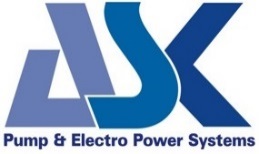 DATA SHEETModel: VS1DATA SHEETModel: VS1Client: Client: DATA SHEETModel: VS1DATA SHEETModel: VS1Datasheet No.: xxxxxx-xxx-x-A0Datasheet No.: xxxxxx-xxx-x-A0DATA SHEETModel: VS1DATA SHEETModel: VS1Date:Date:DATA SHEETModel: VS1DATA SHEETModel: VS1Tag No.:Tag No.:DATA SHEETModel: VS1DATA SHEETModel: VS1Quantity:Quantity:Performance CurvePerformance CurveFluid Data:Fluid Data:Fluid Data:xxxxxxFluid NamexxxxxxTemp. (°C)xxxxxxDensity (Kg/m3)xxxxxxViscosity (cP)xxxxxxNPSHaPump Data:Pump Data:Pump Data:API 610 11th, VS1API 610 11th, VS1TypexxxxxxNo. of StagesAnti-Friction, Bush BearingAnti-Friction, Bush BearingBearing TypeDry-FlexibleDry-FlexibleCoupling TypexxxxxxRated Impeller Dia.(mm)Performance DataPerformance DataPerformance DataxxxxxxFlow Rate (m3/h)xxxxxxDiff. Head (m)xxxxxxNPSHr (m)xxxxxxEfficiency (%)xxxxxxRated Power (kW)Materials:	Materials:	Materials:	xxxxxxMaterial CodexxxxxxCasingxxxxxxImpellerxxxxxxShaftxxxxxxColumnShaft Seal:Shaft Seal:Shaft Seal:xxxxxxSeal TypexxxxxxAPI PlanMotor Data:Motor Data:Motor Data:Electric, InductionElectric, InductionTypexxxxxxManufacturerxxxxxxPower (kW)xxxxxxSpeed (rpm)xxxxxxVolt/Phase/HertzIP55IP55Ingress ProtectionxxxxxxEx. ProtectionF rise to BF rise to BInsulation ClassOutline DrawingOutline DrawingWeight (kg)Weight (kg)Weight (kg)xxxxxxPumpxxxxxxMotorxxxxxxOtherxxxxxxTotalDimensions (mm)Dimensions (mm)Dimensions (mm)xxxxxxLxxxxxxWxxxxxxCxxxxxxHxxxxxxL.L.L (Low Liquid Level)xxxxxxx (min)Nozzle Specification:Nozzle Specification:Nozzle Specification:xx / xxx / RFxx / xxx / RFN2 (Discharge)ANSI B16.5ANSI B16.5Flange StandardNotes:Notes:Notes:1-Dimensions are in mm2-Drawings is not to scale, Not to be used for construction1-Dimensions are in mm2-Drawings is not to scale, Not to be used for construction1-Dimensions are in mm2-Drawings is not to scale, Not to be used for constructionDoc. No.Doc. No.ARYA SEPEHR KAYHANARYA SEPEHR KAYHANARYA SEPEHR KAYHAN